The Battle at Donoma PassFriday-Saturday-SundayFebruary 9,10 & 11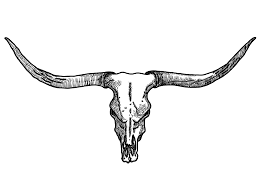 Format: 2 Person Combined StablefordGross and Net PrizesTeam Entry is $100Entry Fee includes 2 hours of simulator time, closestto the pin challenge, and tournament prizes.Please reserve your time in advance by calling theProshop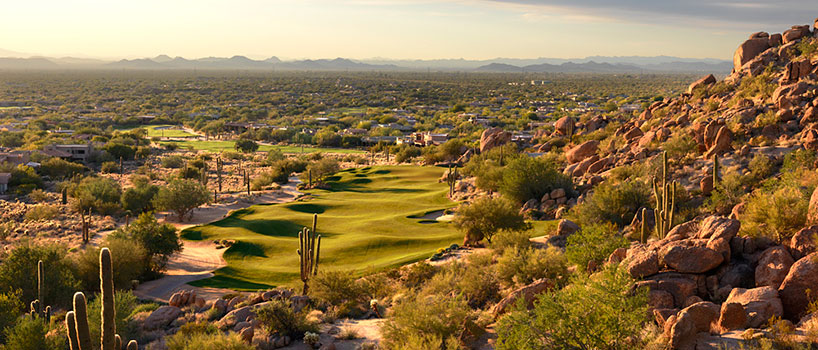 